Pripojenie novej vodovodnej prípojky na 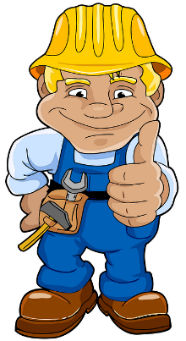 verejný vodovod pre rodinné domy – postup.Žiadateľ zabezpečí, vytýčenie sietí, rozkopové povolenie, zemné práce, odkopanie verejného vodovodu v bode budúceho napojenia po oboch stranách min. 500 mm (t.j. 1,0 meter) a vykope ryhu o rozmeroch šírka min. 500 mm a dĺžka od verejného vodovodu po vodomernú šachtu. Miesto, trasa a hĺbka je stanovená v projektovej dokumentácii. Rúru prípojky z HDPE, SDR 11 podľa projektu dodá SEVAK pokiaľ sa nedohodne inak. SEVAK, v termíne vopred dohodnutom s odberateľom (t.j. deň a približná hodina) zriadi pripojenie na verejný vodovod spravidla navŕtavacím pásom s uzáverom. Pripojenie je súčasťou verejného vodovodu a je vo vlastníctve SEVAK-u. SEVAK vykoná montážne práce súvisiace s pripojením na verejný vodovod včítane dodávky materiálu. V prípade, že žiadateľovi nevyhovuje termín realizácie pripojenia na verejný vodovod dohodnutý so SEVAK-om, oznámi túto skutočnosť na SEVAK min. 7 pracovných dní vopred. Žiadateľ akceptuje, fakturáciu zbytočného výjazdu a všetkých nákladov, ktoré SEVAK-u vzniknú podľa aktuálneho Cenníka výkonov a služieb, ak výkon vo vopred dohodnutom termíne nie je možné realizovať z dôvodu na strane žiadateľa pretože : žiadateľ nedodržal projektovú dokumentáciu (PD) a vyjadrenie k PD poskytnuté SEVAK-om.                                                                                                                                                                                                                                                                                                                      žiadateľ neoznámil SEVAK-u  min. 7 pracovných dní vopred, že mu dohodnutý termín realizácie výkonu nevyhovuje.             Žiadateľ zabezpečí zasypanie (veľkosť zrna materiálu max. 8 mm) a zhutnenie ryhy, spätnú povrchovú úpravu terénu, komunikácie. Žiadateľ zabezpečí osadenie vodomernej šachty v mieste a spôsobom podľa schválenej projektovej dokumentácie pred termínom realizácie vodovodnej prípojky. Parametre, druh vodomernej šachty určuje projektová dokumentácia. Pri použití betónovej vodomernej šachty musí mať šachta minimálnu svetlú výšku pracovného priestoru 1300 mm, minimálne vnútorné pôdorysné rozmery 1200 (v smere potrubia) x 1000 mm (pri kruhovom tvare vnútorný priemer min. 1200 mm), vstup do šachty musí byť štvorcový komín 600 x 600 mm resp. kruhový 600 mm s minimálnou výškou  zodpovedajúcou 400 mm zásypu stropu šachty zeminou. Komín musí byť vybavený poklopom o minimálnych rozmeroch 600 x 600 mm (celková výška šachty cca 1800 mm). Vo vnútri šachty musí byť osadený oceľový rebrík. Pri použití plastovej vodomernej šachty musí mať šachta vnútorný priemer min. 1100  mm, svetlú výšku pracovného priestoru min. 1300 mm a celkovú výšku min. 1500 mm. Pre zabezpečenie ochrany pred zamrznutím potrubia, uzáverov a vodomeru musí byť šachta v teréne osadená tak, že bude zasypaná až po hornú úroveň vstupného komína. Neprípustné je použitie akéhokoľvek typu  stojanovej  vodomernej  šachty  (t.j. šachty, ktorá je rozmerovo a konštrukčne určená na montáž vodomeru len z vonkajšieho priestoru). Vodomerná šachta musí byť odvodnená, vetrateľná a bezpečne prístupná a musí spĺňať kritéria pre ochranu a bezpečnosť zdravia pri práci. Vodomerná šachta je vo vlastníctve žiadateľa.SEVAK do vodomernej šachty, ktorá musí spĺňať podmienky stanovené v projektovej dokumentácii (parametre, oceľový rebrík a pod.) osadí vodomernú zostavu na vodovodnú prípojku. Vodomerná zostava bez závitového pripojenia je majetkom odberateľa. Závitové pripojenie je majetkom SEVAK-u. SEVAK do vodomernej zostavy osadí vodomer, ktorý je príslušenstvom verejného vodovodu a je vo vlastníctve SEVAK-u.SEVAK oboznámi žiadateľa s Cenníkom, vystaví Dohodu o vykonaní prác a služieb, výkaz prác a Montážny list na vodomer.Žiadateľ svojim podpisom potvrdí Dohodu o vykonaní prác a služieb a výkaz prác, Montážny list na vodomer.SEVAK za zriadenie pripojenia vystaví faktúru v súlade s aktuálnym Cenníkom výkonov a služieb, ktorú  žiadateľ uhradí...Vodovodná prípojka je od bodu napojenia na verejný vodovod vo vlastníctve žiadateľa/odberateľa..., ktorý zabezpečil jej zriadenie a vykonáva na vlastné náklady opravy, údržbu...Ku dňu pripojenia na verejný vodovod SEVAK so žiadateľom - odberateľom uzatvorí zmluvu a bude fakturovať množstvo vody dodanej z verejného vodovodu. SEVAK môže odmietnuť zriadenie pripojenia a požadovať úhradu nákladov, ak nie sú dodržané podmienky stanovené v projektovej dokumentácii a vyjadrení SEVAK-u k projektovej dokumentácii. Vysporiadanie vlastníckych a spoluvlastníckych vzťahov k pozemkom, v ktorých je prípojka, vodomerná šachta uložená  zabezpečuje výhradne žiadateľ...V Žiline, júl 2019